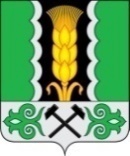 Российская ФедерацияРеспублика ХакасияСовет депутатов Аршановского сельсоветаАлтайского района Республики ХакасияРЕШЕНИЕ22.12.2020 г.                                                                                                   № 36с. АршановоОб  утверждении положения о денежномсодержании выборных должностных лицорганов местного самоуправленияРуководствуясь пунктом 4 статьи 86 Бюджетного кодекса Российской Федерации, статьей 8 Закона Республики Хакасия от 12.05.2011 № 40-ЗРХ «О гарантиях осуществления полномочий депутата, члена выборного органа местного самоуправления, выборного должностного лица местного самоуправления в Республике Хакасия», Постановлением Правительства Республики Хакасия от 27.04.2010 № 210 «Об утверждении нормативов формирования расходов на оплату труда депутатов, выборных должностных лиц местного самоуправления, осуществляющих свои полномочия на постоянной основе, муниципальных служащих в Республике Хакасия», пунктом 1 части 1 статьи 29 Устава муниципального образования Аршановский сельсовет, Совет депутатов Аршановского сельсовета Алтайского района Республики Хакасия, РЕШИЛ:1. Утвердить Положение о денежном содержании выборных должностных лиц органов местного самоуправления Аршановский сельсовет, работающих на постоянной основе согласно приложению.       2.Признать утратившим силу Решение Совета депутатов муниципального образования Аршановский сельсовет от 23.06.2010 № 31 «Об утверждении «Положения о денежном  содержании выборных должностных лиц  органов местного самоуправления муниципального образования Аршановский сельсовет».3. Настоящее решение вступает в силу после его официального опубликования (обнародования).Глава Аршановского сельсовета                                                                    Л.Н.Сыргашев                                                                                                 Приложение к решению                                                                                        Совета депутатов                                                                                                   Аршановского сельсовета                                                                                      22.12.2020 № 36 ПОЛОЖЕНИЕо денежном содержании выборных должностных лиц органов местного самоуправления Аршановский сельсовет, работающих на постоянной основе 1. Общие положения1.1. Настоящее Положение устанавливает общие принципы организации оплаты труда выборного должностного лица местного самоуправления Аршановского сельсовета, осуществляющего свои полномочия на постоянной основе (далее – выборное должностное лицо).1.2. Изменения в систему оплаты труда (денежного содержания) выборного должностного лица осуществляются исключительно в форме внесения изменений и дополнений в настоящее Положение.2.  Принципы оплаты труда выборного должностного лица2.1. Оплата труда выборного должностного лица производится в виде денежного содержания, которое состоит из должностного оклада выборного должностного лица (далее – должностной оклад), а также из ежемесячных и иных дополнительных выплат (далее – дополнительные выплаты).Должностной оклад выборного должностного лица3.1.Размер должностного оклада выборного должностного лица устанавливается  решением Совета депутатов Аршановского сельсовета.   3.2. При увеличении (индексации) должностного оклада  его размер подлежит округлению в сторону увеличения до целого рубля.Дополнительные выплаты выборному должностному лицу Для главы муниципального образования устанавливаются следующие доплаты к должностному окладу:1) надбавка к должностному окладу за особые условия труда в размере 50 процентов должностного оклада в месяц;2)надбавка за выслугу лет в следующих размерах от должностного оклада в месяц:при стаже службы размер надбавки (в процентах)от 1 года до 5 лет 10от 5 до 10 лет 20от 10 до 15 лет 30свыше 15 лет 40Стаж службы главы муниципального образования исчисляется аналогично исчислению стажа муниципальной службы муниципальных служащих;3)ежемесячная процентная надбавка к должностному окладу за работу со сведениями, составляющими государственную тайну, в размерах и порядке, установленных федеральными законами и иными нормативными правовыми актами;4) премия по результатам работы ежемесячно в размере 33,3 процента от должностного оклада, последний месяц года 33,7 процентов от должностного оклада;5) материальная помощь, выплачиваемая один раз в год перед отпуском или стационарным лечением в размере двух должностных окладов;6) районный коэффициент;7)иные доплаты, предусмотренные федеральными законами и иными нормативными правовыми актами Российской Федерации, законами и иными нормативными правовыми актами Республики Хакасия.Порядок формирования фонда оплаты труда       5.1. При формировании фонда оплаты труда выборного должностного лица предусматриваются финансовые средства (в расчёте на один финансовый год):1) на выплату должностного оклада  выборного должностного лица – 12 должностных окладов в год;2) на выплату ежемесячной надбавки за выслугу лет – исходя из размера надбавки, установленной штатным расписанием на текущий год;3) на выплату ежемесячной надбавки за особые условия – в размере 50 процентов должностного оклада в месяц;4) на выплату ежемесячной процентной надбавки к должностному окладу за работу со сведениями, составляющими государственную тайну, – в соответствии с Законом Российской  Федерации от 21.07.1993 № 5485-1 «О государственной тайне»;5) на выплату иных премий – из сложившейся экономии фонда оплаты труда;6) на выплату ежемесячного денежного поощрения – исходя из размера, установленного штатным расписанием на текущий год; 7) на выплату материальной помощи при предоставлении ежегодного оплачиваемого отпуска или нахождении на стационарном лечении – 2 должностных оклада в год;5.2. Глава поселения, осуществляющий свои полномочия на постоянной основе, имеет право на единовременное денежное поощрение за продолжительную и безупречную работу, выполнение заданий особой важности и сложности в совокупности не более четырех окладов в год.6. Использование экономии фонда оплаты труда6.1. Сумма экономии фонда оплаты труда, сложившаяся в администрации Аршановского сельсовета может быть направлена:1) на премирование Главы Аршановского сельсовета по итогам работы за год, квартал;2) на единовременную денежную выплату в случае:а) рождения ребенка;б) смерти членов семьи (родителей, супругов, детей);в) необходимости приобретения дорогостоящих лекарств, проведения дорогостоящей медицинской операции;г) причинения значительного ущерба имуществу первой необходимости в результате пожара, наводнения и иных явлений стихийного характера;6.2. Единовременная денежная выплата (премия, поощрения) выплачиваются на основании решения Совета депутатов Аршановского сельсовета.7.Заключительные положения7.1. Размер должностного оклада выборного должностного лица  ежегодно увеличивается (индексируется) в соответствии с решением Совета депутатов Аршановского сельсовета о бюджете на соответствующий год  с учётом уровня инфляции (потребительских цен). 7.2.  Финансирование расходов на выплату денежного содержания выборного должностного лица  осуществляется за счёт средств бюджета муниципального образования Аршановский сельсовет.